§1-505.  Notices to devisees and heirs; furnishing of copies1.  Notice to devisees and heirs.  A register shall, within 30 days after the filing of an application for the appointment of a personal representative, notify by mail all of the decedent’s devisees and heirs of the right of a surviving spouse to demand an elective share and the time limit for making such an election and of the rights of a surviving spouse and children to the homestead allowance, exempt property and family allowance.[PL 2023, c. 4, §3 (NEW).]2.  Notice to devisees of probated will.  A register shall, within 30 days after a will is probated, notify by mail all devisees under the will that devises have been made to them, stating the name of the testator and the name of the personal representative, if a personal representative has been appointed at the time this notification is sent.[PL 2023, c. 4, §3 (NEW).]3.  Furnishing of copies.  Devisees in a will may, upon application to the register, be furnished with a copy of the probated will upon payment of a fee of $1 per page.[PL 2023, c. 4, §3 (NEW).]SECTION HISTORYPL 2017, c. 402, Pt. A, §2 (NEW). PL 2017, c. 402, Pt. F, §1 (AFF). PL 2019, c. 417, Pt. B, §14 (AFF). PL 2023, c. 4, §3 (RPR). The State of Maine claims a copyright in its codified statutes. If you intend to republish this material, we require that you include the following disclaimer in your publication:All copyrights and other rights to statutory text are reserved by the State of Maine. The text included in this publication reflects changes made through the First Regular and First Special Session of the 131st Maine Legislature and is current through November 1. 2023
                    . The text is subject to change without notice. It is a version that has not been officially certified by the Secretary of State. Refer to the Maine Revised Statutes Annotated and supplements for certified text.
                The Office of the Revisor of Statutes also requests that you send us one copy of any statutory publication you may produce. Our goal is not to restrict publishing activity, but to keep track of who is publishing what, to identify any needless duplication and to preserve the State's copyright rights.PLEASE NOTE: The Revisor's Office cannot perform research for or provide legal advice or interpretation of Maine law to the public. If you need legal assistance, please contact a qualified attorney.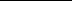 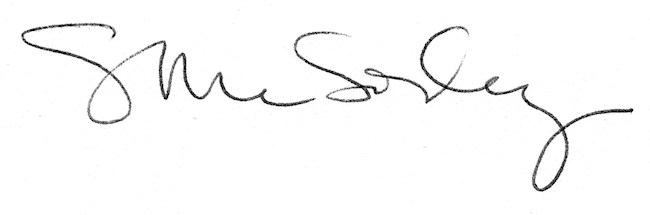 